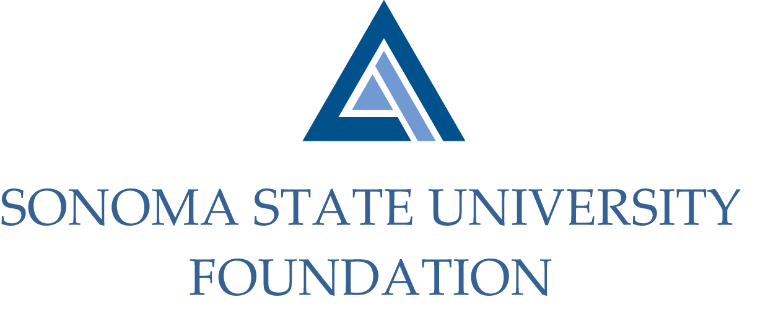 Executive Committee Session of the Board of DirectorsThursday November 19, 20202:00-3:30pmVideo/TeleconferenceCLOSED SESSION AGENDACall to Order Closed session to consider matters per CA education code 89923 OPEN SESSION AGENDACall to OrderDecision/action on items discussed in closed session Approval of MinutesReview of December 4th SSU Foundation Board Meeting AgendaFuture Special Presentation Topics List  Open Items